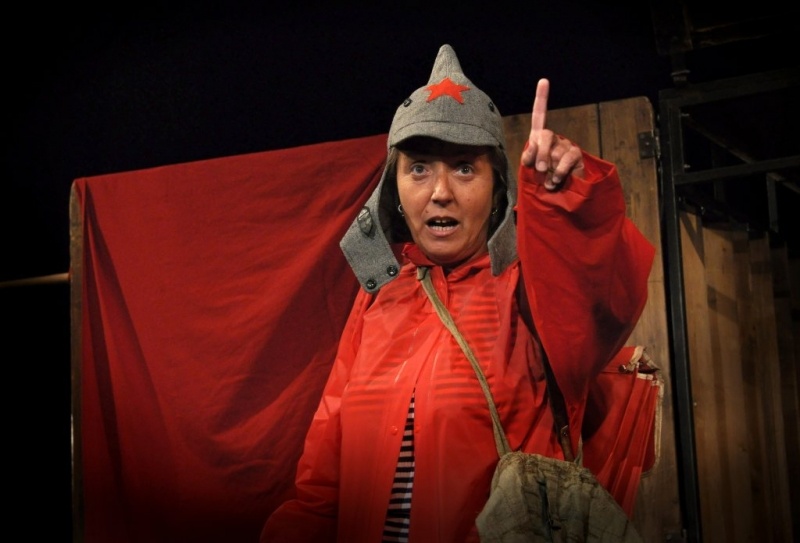 HRDÝ BUDŽESBENEFICE PRO DOMOV SV. JOSEFAHankův dům Dvůr Králové29. října 19.00 hodinVstupenky 360,340,320 KčHankův dům, tel. 499 320 110Domov sv. Josefa v Žirči, největší středisko Oblastní charity Červený Kostelec – první a stále jediné zařízení v ČR pro lidi s diagnózou roztroušená skleróza mozkoomíšní